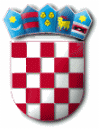 REPUBLIKA HRVATSKAZADARSKA ŽUPANIJA  OPĆINA PRIVLAKA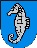 Ivana Pavla II    46, 23233 PRIVLAKAKLASA: 550-01/20-01/02URBROJ: 2198/28-02-20-1Privlaka,  13. studenog 2020. godineNa temelju članka 37. točka 4. Zakona o proračunu (NN broj 87/08, 136 /12 i 15/15 )  i članka 46. Statuta općine Privlaka (Službeni glasnik Zadarske županije broj 14/09, 14/11, 10/13 i 05/18) Općinski načelnik Općine Privlaka  dana  13. studenog 2020. godine dostavlja Općinskom vijeću Općine Privlaka    PRIJEDLOG PROGRAMAjavnih potreba socijalne skrbi Općine Privlaka za 2021. godini Članak 1.Ovim programom potreba socijalne skrbi za 2020. godinu raspoređuju se sredstva za ostvarivanje prava iz socijalne skrbi na području Općine Privlaka, a nastoji se povećati opći životni standard svih građana prvenstveno onih socijalno ugroženih i njihovih obitelji, odnosno pomoći pojedincima i obitelji kojima su zbog različitih uzroka potrebne takve pomoći. Programom javnih potreba socijalne skrbi općina Privlaka pomaže u podmirivanju osnovnih životnih potreba socijalno ugroženih, nemoćnih i drugih osoba koje one same ili uz pomoć članova obitelji ne mogu zadovoljiti, te također Udruženjima građana i društvenim organizacijama koje u svom programu njeguju slične aktivnosti.Članak 2.Sredstva za program socijalne skrbi u Proračunu Općine Privlaka za 2021. godinu predviđena su u ukupnom iznosu od 520.200,00 kn, a financirat će se slijedeći oblici pomoći građanima i obiteljima:jednokratna novčana pomoć obiteljima i kućanstvima 	            50.000,00 knjednokratna novčana  pomoć za novorođeno dijete                          50.000,00 kntekuće donacije građanima					             10.000,00 kntekuće donacije zdravstvenim organizacijama		             10.000,00 knpomoć osobama sa invaliditetom				              7.200,00 knsufinanciranje prijevoza učenika srednjih škola	                        25.000,00 kn	stipendije studentima					                      168.000,00 kn	sufinanciranje nabavke  udžbenika				          100.000,00 knsufinanciranje cijene vrtića                                                               54.000,00 knpomoć obiteljima i kućanstvima za ogrjev				  2.100,00 knkapitalna donacija zdrav. neprof. organizacijama      	            10.000,00 kn kapitalna donacija Opća bolnica Zadar                                            20.000,00 knČlanak 3.Programom  javnih potreba socijalne skrbi u Općini Privlaka za  2021. godinu  financirat će se slijedeća Udruženja građana i društvenih organizacija koje u svom programu njeguju socijalne aktivnosti:DDK aktiv Privlaka						          25.000,00 knČlanak 4.Ovaj Program objavit će se u „Službenom glasniku Zadarske županije“, a stupa na snagu 01. siječnja 2021. godine.OPĆINSKI NAČELNIK OPĆINE PRIVLAKA						Gašpar Begonja dipl. ing.